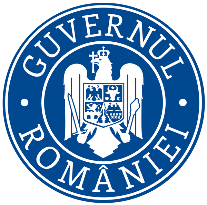              Ministerul Mediului, Apelor și Pădurilor         Agenţia Naţională pentru Protecţia MediuluiDECIZIA ETAPEI DE ÎNCADRAREProiect 13 NOIEMBRIE 2023Ca urmare a solicitării de emitere a acordului de mediu adresată de SC PROTHERM  LINE SRL prin ARCHIUDEAN MIRCEA, cu domiciliul în municipiul Bistrița, str. Moșilor, nr. 16B, judeţul Bistriţa-Năsăud, pentru proiectul Construire două case de vacanță, sistematizare verticală, zid de sprijin și amenajare parcare, propus a fi amplasat în localitatea Colibița, CF. nr. 30288, comuna Bistrița Bârgăului, judeţul Bistriţa-Năsăud, înregistrată la Agenţia pentru Protecţia Mediului Bistriţa-Năsăud cu nr. 4154/24.03.2023, ultima completare cu nr. 13811/13.11.2023, în baza Legii nr. 292/2018 privind evaluarea impactului anumitor proiecte publice și private asupra mediului şi a Ordonanţei de Urgenţă a Guvernului nr. 57/2007 privind regimul ariilor naturale protejate, conservarea habitatelor naturale, a florei şi faunei sălbatice, aprobată cu modificări prin Legea nr. 49/2011, cu modificările și completările ulterioare,Agenţia pentru Protecţia Mediului Bistriţa-Năsăud decide, ca urmare a consultărilor desfăşurate în cadrul şedinţei Comisiei de Analiză Tehnică din data de 08.11.2023, că proiectul: Construire două case de vacanță, sistematizare verticală, zid de sprijin și amenajare parcare, propus a fi amplasat în localitatea Colibița, CF. nr. 30288, comuna Bistrița Bârgăului, județul Bistriţa-Năsăud, nu se supune evaluării impactului asupra mediului. Justificarea prezentei decizii:I. Motivele pe baza cărora s-a stabilit necesitatea neefectuării evaluării impactului asupra mediului sunt următoarele: - proiectul intră sub incidenţa Legii nr. 292/2018 privind evaluarea impactului anumitor proiecte publice şi private asupra mediului, fiind încadrat în Anexa 2, la punctul 10, lit. b) proiecte de dezvoltare urbană, inclusiv construcţia centrelor comerciale şi a parcărilor auto publice; - proiectul propus intră sub incidența art. 28 din Ordonanţa de urgenţă a Guvernului nr. 57/2007 privind regimul ariilor naturale protejate, conservarea habitatelor naturale, a florei şi faunei sălbatice, aprobată cu modificări și completări prin Legea nr. 49/2011, cu modificările și completările ulterioare, fiind amplasat în situl Natura 2000 ROSCI0051 Cușma;	- proiectul propus nu intră sub incidența art. 48 și 54 din Legea apelor nr. 107/1996, cu modificările și completările ulterioare.Proiectul a parcurs etapa de evaluare iniţială şi etapa de încadrare, din analiza listei de control pentru etapa de încadrare şi în baza criteriilor de selecţie pentru stabilirea necesităţii efectuării evaluării impactului asupra mediului din Anexa 3 la Legea nr. 292/2018, nu rezultă un impact semnificativ asupra mediului al proiectului propus.	Pe parcursul derulării procedurii de mediu, anunţurile publice au fost mediatizate prin: afişare la sediul Primăriei Comunei Bistrița Bârgăului, la sediul titularului, publicare în presa locală, afişare pe site-ul şi la sediul A.P.M. Bistriţa-Năsăud. Nu s-au înregistrat observaţii/comentarii/contestaţii din partea publicului interesat pe durata desfășurării procedurii de emitere a actului de reglementare.1. Caracteristicile proiectului:a) dimensiunea și concepția întregului proiect : - proiectul propune amplasarea a două case de vacanță în regim de înălțime P+M, realizate pe fundații din beton armat și structură metalică. Clădirile vor fi identice și vor fi prevăzute fiecare cu o zonă de living, bucătarie și baie la parter și o zonă de dormit la etaj; - proiectul este amplasat pe un teren cu o suprafață de 600mp, CF 30288 și este proprietatea S.C. PROTHERM LINE S.R.L. Conform P.U.G.-ului comunei Bistrița Bârgăului aprobat prin H.C.L. nr. 9/2013 actualizat, terenul se află în intravilanul localității Colibița, în UTR C9 cu un regim maxim de înălțime P+M, POT maxim 20%, CUT maxim 0.6;Bilanțul teritorial include: - Suprafață teren = 600mp - Suprafață construită = 105.4mp- Suprafață desfășurată = 152.6mp- Suprafață terase neacoperite = 24mp- Suprafață pavaje = 97.9mp- Suprafață spații verzi = 372.7mp- Parcaje – 4 locuri - P.O.T. propus = 17.5%- C.U.T. Propus = 0.25- Deoarece terenul are o declivitate accentuată este necesară sistematizarea lui prin realizarea unor ziduri de sprijin din beton armat. Pe teren se vor amenaja alei și scări care vor face legătura între zona de parcare și casele de vacanță. Parcarea se va realiza pe latura nordică cu acces direct din drumul comunal.Descrierea lucrărilor necesare organizării de şantierPentru organizarea de șantier se va realiza o platformă balastată pe care se vor depozita materialele de construcție necesare și unde se va amplasa o baracă metalică pentru depozitarea sculelor, uneltelor și o toaletă ecologică utilizată de personalul de pe șantier.Organizarea de șantier va fi realizată pe terenul proprietate în vecinatatea construcției fără a afecta împrejurimile.Descrierea impactului asupra mediului a lucrărilor organizării de şantier:În perioada de construcție sursele de poluare a aerului sunt cele inerente unui șantier de mică anvergură: lucrări de decopertare, săpături, compactări, turnare betoane. Principalii poluanți vor fi particule în suspensie și gaze de eșapament de la utilajele și mijloacele de transport folosite. Cantitatea de noxe emisă și faptul ca este vorba de o sursă temporară duc la concluzia că impactul asupra atmosferei va fi neglijabil; Deșeurile rezultate în timpul lucrărilor de construcții-montaj se vor colecta în locuri special amenajate și vor fi evacuate ritmic de către executant, pentru evitarea poluării zonei.b) cumularea cu alte proiecte existente și/sau aprobate: Nu are impact cumulativ cu alte proiecte existente în zonă. c) utilizarea resurselor naturale, în special a solului, a terenurilor, a apei și a biodiversității: În perioda lucrărilor de construire și amenajare se vor utiliza resurse naturale precum balast, agregate și apă pentru prepararea betonului și pământ pentru realizarea spațiilor verzi la finalizarea lucrărilor.Utilități:1. Alimentare cu apă: se va realiza dintr-un bazin cu un volum de 10 mc prefabricat din PVC amplasat la partea superioară a parcelei și se va alimenta prin intermediul unei cisterne cu apă din rețeaua AQUABIS SA Bistrița, pe baza de contract;2. Evacuarea apelor uzate: se vor evacua într-un bazin etanș vidanjabil realizat din fibră de sticlă cu V= 10 mc. Acesta va fi amplasat subteran în zona parcării în apropierea drumului comunal. Vidanjarea bazinului se va face de câte ori este nevoie de către AQUABIS SA Bistrița; 3. Energie electrică: se va realiza printr-un racord la rețeaua publică existentă în zonă;4. Încălzirea spațiilor se va face cu panouri radiante electrice;d) cantitatea și tipurile de deșeuri generate/gestionate: Deșeurile rezultate in timpul construcției obiectivului:Pe perioada funcșionării investiției propuse se va efectua o colectare selectivă a deșeurilor în europubele, amplasate în zone special amenajate pe platforme betonată și îngrădită.e) poluarea și alte efecte negative: Pe perioada realizării lucrărilor de construirea aerul va fi afectat nesemnificativ de emisiile provenite de la funcționarea utilajelor utilizate. Impactul va fi direct, pe termen scurt și reversibil. Clima nu va fi afectată de implementarea proiectului. Impactul asupra peisajului și mediului vizual: prin lucrările de construire nu se va aduce un impact negativ asupra peisajului. Zgomot și vibrații: sursele de zgomot sunt date de utilajele utilizate în construirea obiectivului. Aceste surse nu sunt de natură să afecteze decât temporar și nesemnificativ zona.f) riscurile de accidente majore și/sau dezastre relevante pentru proiectul în cauză, inclusiv cele cauzate de schimbările climatice, conform informațiilor științifice: prin respectarea măsurilor de prevenție stabilite se elimină riscul de accidente (nu este cazul de accidente majore);g) riscurile pentru sănătatea umană (de ex., din cauza contaminării apei sau a poluării atmosferice): Prin realizarea proiectului de față și implementarea unui sistem de gestiune corespunzător al deșeurilor, nu se întrevăd riscuri pentru sănătatea umană prin contaminarea apei sau a poluării atmosferice.Perioada de realizare a lucrărilor nu prezintă risc pentru sănătatea umană.2. Amplasarea proiectelor: 2.1 utilizarea actuală şi aprobată a terenurilor: conform Certificatului de Urbanism nr. 67/16.08.2022, prelungit până la data de 12.08.2024, eliberat de Primăria Comunei Bistrița Bârgăului, terenul destinat proiectului este situat în zonă de locuințe individuale și locuințe de vacanță P, P+M+1E.2.2 bogăţia, disponibilitatea, calitatea şi capacitatea de regenerare relative ale resurselor naturale, inclusiv solul, terenurile, apa şi biodiversitatea, din zonă şi din subteranul acesteia: În ceea ce privește capacitatea de regenerare ne referim la solul vegetal și vegetația plantată ce reprezintă condiții de refacere a mediului după procesul de construire.2.3 capacitatea de absorbţie a mediului natural, acordându-se o atenţie specială următoarelor zone:a) zonele umede, zone riverane, guri ale râurilor – proiectul nu este amplasat în zone umede, riverane, sau guri ale râurilor;b) zonele costiere și mediul marin – proiectul nu este amplasat în zonă costieră sau mediu marin;c) zonele montane şi forestiere – proiectul se realizează în intravilanul localității Colibița, în zonă existând construcții cu aceeași destinație. Nu se realizează defrișări pe teren;d) arii naturale protejate de interes național, comunitar, internațional – Proiectul este situat în Situl  Natura  2000  ROSCI0051 Cuşma;e) zone clasificate sau protejate conform legislației în vigoare: situri Natura 2000 desemnate în conformitate cu legislația privind regimul ariilor naturale protejate, conservarea habitatelor naturale, a florei și faunei sălbatice; zonele prevăzute de legislația privind aprobarea Planului de amenajare a teritoriului național - Secțiunea a III-a - zone protejate, zonele de protecție instituite conform prevederilor legislației din domeniul apelor, precum și a celei privind caracterul și mărimea zonelor de protecție sanitară și hidrogeologică – Proiectul este situat în Situl  Natura  2000  ROSCI0051 Cuşma; f) zonele în care au existat deja cazuri de nerespectare a standardelor de calitate a mediului prevăzute de legislația națională și la nivelul Uniunii Europene și relevante pentru proiect sau în care se consideră că există astfel de cazuri– proiectul nu este amplasat într-o astfel de zonă;g) zonele cu o densitate mare a populației – Proiectul nu se încadrează în această situație;h) peisaje și situri importante din punct de vedere istoric, cultural sau arheologic – Proiectul nu se încadrează în această situație;3.Tipurile şi caracteristicile impactului potenţial:a) Importanţa şi extinderea spaţială a impactului - de exemplu, zona geografică şi dimensiunea populaţiei care poate fi afectată: - Impactul asupra mediului este redus și se manifestă numai local în perioada de implementare a proiectului;b) Natura impactului: - Impactul va fi direct, nefemnificativ și se manifestă în perioada de realizare o construcției.c) Natura transfrontalieră a impactului: - Nu are impact transfrontalier;d) Intensitatea şi complexitatea impactului: - Intensitatea și complexitatea impactului este redusă.e) Probabilitatea impactului: - Probabilitatea impactului poate fi redusă prin impunerea și respectarea măsurilor de protecție a mediului;f) Debutul, durata, frecvenţa şi reversibilitatea preconizate ale impactului: - Impactul asupra mediului va debuta odata cu începerea lucrărilor de construire și va avea o durată egală cu durata de execuție iar impactul este reversibil;g) Cumularea impactului cu impactul altor proiecte existente şi/sau aprobate: - Nu este cazul; h) Posibilitatea de reducere efectivă a impactului:Impactul în perioada de construcție va fi nesemnificativ respectându-se următoarele reguli:- Se vor utiliza utilaje şi maşini de transport în bună stare de funcţionare şi în bune condiţii tehnice. În situaţia în care se vor aparea defecţiuni urmate de pierderi de produse petroliere pe perioada staţionării se va interveni cu material absorbant (care ulterior va fi colectat și depozitat în container metalic).- Deşeurile se vor colecta selectiv şi vor fi valorificate/eliminate pe măsura generării.- Amestecul de pământ şi pietre rezultat de la săpături se va depozita raţional astfel încât sa fie acoperite suprafeţe cât mai mici de pământ şi se va utiliza la refacerea amplasamentului.- Nu se va face schimbul de ulei în organizarea de şantier sau în șantier. Schimbul de ulei se va face la agenţi economici specializaţi care vor prelua uleiul uzat şi filtrele de ulei cand va fi cazul. 	- În cazul unor pierderi accidentale de produse petroliere se va interveni cu materiale absorbante pentru impiedicarea poluarii solului. Materialul contaminat va fi colectat și depozitat în container metalic.- Utilajele vor fi în stare tehnică bună, în situaţia în care vor aparea defecţiuni urmate de pierderi de produse petroliere pe perioada staţionării se va interveni cu material absorbant (care ulterior va fi colectat şi depozitat în container metalic). În perioada de funcționare prin reducerea deșeurilor generate, o folosire cât mai eficientă a dotărilor se va reduce impactul asupra mediului înconjurator.II. Motivele pe baza cărora s-a stabilit necesitatea neefectuării evaluării adecvate sunt următoarele:− proiectul propus intră sub incidența art. 28 din Ordonanța de urgență a Guvernului nr. 57/2007 privind regimul ariilor naturale protejate, conservarea habitatelor naturale, a florei și faunei sălbatice, aprobată cu modificări și completări prin Legea nr. 49/2011, cu modificările și completările ulterioare, fiind amplasat în situl Natura 2000 ROSCI0051 Cușma.	Terenul este amplasat în situl Natura 2000 ROSCI0051 Cușma, dar pe terenurile din vecinătate există case de vacanță, zona făcând parte din intravilanul localității și fiind astfel antropizată. Obiectivul nu este în legătură directă cu speciile şi habitatele pentru care a fost declarat situl şi nu are efecte semnificative asupra sitului. Pe amplasament nu este prezentă vegetaţie cu valoare conservativă. Pentru realizarea lucrărilor nu vor fi necesare defrişări de arbori. Ținând cont de caracteristicile habitatelor și de poziționarea amplasamentului propus în raport cu acestea, se poate aprecia faptul că proiectul nu va avea impact asupra habitatelor pentru care a fost desemnat situl.	Prin implementarea proiectului nu se produc modificări în starea de conservare a habitatelor şi speciilor protejate, nu va fi afectată structura şi dinamica populaţiilor de specii de interes comunitar. În cazul proiectului analizat amplasamentul este situat în situl Cuşma, dar nu va afecta habitatele mamiferelor mari, nu va reduce suprafeţele de hrănire, nu sunt necesare căi noi de acces sau alte elemente care să conducă la o fragmentare a habitatelor. 	Integritatea ariei naturale protejate de interes comunitar nu este afectată de implementarea proiectului, deoarece nu sunt influenţate relaţiile structurale şi funcţionale care o menţin. Pe amplasament nu este prezentă vegetaţie cu valoare conservativă. Pentru realizarea lucrărilor nu vor fi necesare defrişări de arbori. Lucrările nu sunt de amploare și sunt de durată relativ scurtă, astfel că posibilul impact creat de noxe, pulberi și zgomot/vibrații nu va afecta habitatele menționate în formularul standard al sitului. Ținând cont de caracteristicile speciilor de pești protejate și de poziționarea amplasamentului propus în raport cu arealele de distribuție a acestora, se poate aprecia faptul că prin realizarea şi funcţionarea proiectului nu va rezulta un impact asupra ihtiofaunei. 	Pentru protejarea habitatelor și speciilor de floră şi faună din zona de implementare a   proiectului, sunt interzise: - orice formă de capturare, ucidere, vătămare a exemplarelor aflate în mediul lor natural, în oricare dintre stadiile ciclului lor biologic;- perturbarea intenţionată a faunei sălbatice, în cursul perioadei de reproducere, de creştere, de hibernare;- deteriorarea, distrugerea intenţionată a cuiburilor, locurilor de reproducere, de odihnă, ori de hrănire;- desecarea zonelor umede, drenarea sau acoperirea ochiurilor de apă temporare;- folosirea erbicidelor, pesticidelor, amendamentelor, îngrăşămintelor chimice sau oricărei substanţe chimice persistente, precum şi a atractanţilor;- arderea vegetaţiei.	Se vor avea în vedere perioadele critice pentru speciile protejate, în special perioada de reproducere, evitându-se afectarea acestora în perioadele menţionate.	Pentru proiectul propus Agenția Națională pentru Arii Naturale Protejate a emis punctul de vedere nr. 667/31.10.2023, conform căruia proiectul nu este susceptibil de a avea un impact negativ asupra speciilor şi habitatelor protejate de interes comunitar, pentru conservarea cărora a fost desemnată aria naturală protejată.III. Motivele pe baza cărora s-a stabilit necesitatea neefectuării evaluării impactului asupra corpurilor de apă: - proiectul propus nu intră sub incidența art. 48 și 54 din Legea apelor nr. 107/1996, cu modificările și completările ulterioare,Conform adresei nr. BN. 39/04.09.2023, emisă de SGA Bistrița-Năsăud, pentru obiectivul propus nu este necesară reglementarea din punct de vedere al gospodăririi apelor.  Condiţii de realizare a proiectului:1. Se vor respecta prevederile O.U.G. nr. 195/2005 privind protecţia mediului, cu modificările şi completările ulterioare.2. Se vor respecta documentația tehnică, normativele și prescripțiile tehnice specifice – date, parametrii – justificare a prezentei decizii.3. Pe parcursul execuţiei lucrărilor se vor lua toate măsurile pentru prevenirea poluărilor accidentale, iar la finalizarea lucrărilor se impune refacerea la starea iniţială a terenurilor afectate de lucrări.4. Materialele necesare pe parcursul execuţiei lucrărilor vor fi depozitate numai în locuri special amenajate, astfel încât să se asigure protecţia factorilor de mediu. Se interzice depozitarea necontrolată a deşeurilor. Suprafața de teren ocupată temporar (pe raza ariei naturale protejate) în perioada executării lucrărilor trebuie limitată la strictul necesar și va fi adusă la starea inițială după terminarea lucrărilor.5. Mijloacele de transport şi utilajele folosite vor fi întreţinute corespunzător, pentru reducerea emisiilor de noxe în atmosferă şi prevenirea scurgerilor accidentale de carburanţi/lubrifianţi.6. Se va asigura în permanenţă stocul de materiale şi dotări necesare pentru combaterea efectelor poluărilor accidentale (materiale absorbante pentru eventuale scurgeri de carburanţi, uleiuri, etc.).7. La încheierea lucrărilor se vor îndepărta atât materialele rămase neutilizate, cât şi deşeurile rezultate în timpul lucrărilor.8. Se interzice accesul de pe amplasament pe drumurile publice cu utilaje şi mijloace de transport necurăţate.9. Deşeurile menajere vor fi transportate şi depozitate prin relaţie contractuală cu operatorul de salubritate, iar deşeurile valorificabile se vor preda la societăţi specializate, autorizate pentru valorificarea lor. Colectarea deşeurilor menajere se va face în mod selectiv (cel puţin în 3 categorii), depozitarea temporară fiind realizată doar în incintă. Gestionarea deșeurilor se va face cu respectarea strictă a prevederilor O.U.G. nr. 92/26.08.2021 privind regimul deşeurilor, completată și modificată de Legea 17/2023.10. Atât pentru perioada execuţiei lucrărilor, cât şi în perioada de funcţionare a obiectivului, se vor lua toate măsurile necesare pentru:   - evitarea scurgerilor accidentale de produse petroliere de la mijloacele de transport utilizate;   - evitarea depozitării necontrolate a materialelor folosite şi a deşeurilor rezultate;   - asigurarea permanentă a stocului de materiale și dotări necesare pentru combaterea efectelor poluărilor accidentale (materiale absorbante).11. Titularul proiectului și antreprenorul/constructorul sunt obligați să respecte și să implementeze toate măsurile de reducere a impactului, precum și condițiile prevăzute în documentația care a stat la baza emiterii prezentei decizii.12. Alimentarea cu carburanţi a mijloacelor auto și schimburile de ulei se vor face numai pe amplasamente autorizate.13. Se vor respecta prevederile O.U.G. nr. 57/2007 privind regimul ariilor naturale protejate, conservarea habitatelor naturale, a florei şi faunei sălbatice, aprobată cu modificări și completări prin Legea nr. 49/2011, cu modificările și completările ulterioare.14. Echipele care vor efectua lucrările vor fi instruite cu privire la existenţa Sitului Natura 2000 în zona de execuţie a lucrărilor şi asupra măsurilor şi responsabilităţilor privind protecţia acestuia, pentru acţiune în cazul apariţiei de poluări accidentale, scurgeri accidentale de produse petroliere/uleiuri minerale în apă sau pe sol (recuperare, depozitare în recipiente etanşe, eliminare corespunzătoare). În cazul apariţiei unei poluări accidentale se vor lua imediat măsuri de stopare a fenomenului şi de remediere a suprafeţei afectate.Se va raporta la A.P.M. Bistriţa-Năsăud, la C.J. Bistriţa-Năsăud al G.N.M. și la A.N.A.N.P. – Serviciul teritorial Bistrița-Năsăud orice poluare constatată, indiferent de cauzele apariţiei acesteia.   15. Se vor lua toate măsurile necesare în vederea menţinerii stării actuale de conservare a speciilor de interes comunitar.16. La transportul materialelor și pentru realizarea lucrărilor propuse se vor folosi numai căile de acces și drumurile existente. Nu se vor crea drumuri suplimentare temporare sau permanente. 17. Limitarea vitezei de deplasare a mijloacelor auto pentru reducerea perturbării speciilor protejate prin zgomot și vibrații.18. Se vor lua măsurile necesare pentru prevenirea degajării și împrăștierii prafului (umectări, instalare barieră de protecție ș.a.).19. Orice suprafaţă de teren afectată temporar/accidental de lucrările propuse va fi refăcută prin rambleiere şi refacerea stratului vegetal. La refacerea zonelor afectate temporar/accidental de lucrări se interzice înierbarea spaţiilor verzi aferente proiectului cu specii vegetale de provenienţă alohtonă, pentru a evita introducerea de specii invazive pe suprafeţele din vecinătatea amplasamentului studiat.  20. În conformitate cu OUG nr. 57/2007, art. 33, alin. (1), pentru speciile de plante și animale sălbatice terestre, acvatice și subterane, prevăzute în anexele nr. 4 A și 4 B, cu excepția speciilor de păsări, și care trăiesc atât în ariile naturale protejate, cât și în afara lor, sunt interzise:a) orice formă de recoltare, capturare, ucidere, distrugere sau vătămare a exemplarelor aflate în mediul lor natural, în oricare dintre stadiile ciclului lor biologic;b) perturbarea intenționată în cursul perioadei de reproducere, de creștere, de hibernare și de migrație;c) deteriorarea, distrugerea și/sau culegerea intenționată a cuiburilor și/sau ouălor din natură;d) deteriorarea și/sau distrugerea locurilor de reproducere ori de odihnă;e) recoltarea florilor și a fructelor, culegerea, tăierea, dezrădăcinarea sau distrugerea cu intenție a acestor plante în habitatele lor naturale, în oricare dintre stadiile ciclului lor biologic;f) deținerea, transportul, vânzarea sau schimburile în orice scop, precum și oferirea spre schimb sau vânzare a exemplarelor luate din natură, în oricare dintre stadiile ciclului lor biologic.	În conformitate cu OUG nr. 57/2007, art. 33, alin. (2),  în vederea protejării tuturor speciilor de păsări, inclusiv a celor migratoare, sunt interzise:a) uciderea sau capturarea intenționată, indiferent de metoda utilizată;b) deteriorarea, distrugerea și/sau culegerea intenționată a cuiburilor și/sau ouălor din natură;c) culegerea ouălor din natură și păstrarea acestora, chiar dacă sunt goale;d) perturbarea intenționată, în special în cursul perioadei de reproducere sau de maturizare;e) deținerea exemplarelor din speciile pentru care sunt interzise vânarea și capturarea;f) vânzarea, deținerea și/sau transportul în scopul vânzării și oferirii spre vânzare a acestora în stare vie ori moartă sau a oricăror părți ori produse provenite de la acestea, ușor de identificat.21. Se vor respecta toate condițiile impuse prin Avizul emis de Agenția Națională pentru Arii Naturale Protejate-Serviciul Teritorial Bistrița-Năsăud;22. La finalizarea investiţiei, titularul va notifica Agenţia pentru Protecţia Mediului Bistriţa-Năsăud şi Comisariatul Judeţean Bistrița-Năsăud al Gărzii Naționale de Mediu pentru verificarea conformării cu actul de reglementare. Prezenta decizie este valabilă pe toată perioada de realizare a proiectului, iar în situația în care intervin elemente noi, necunoscute la data emiterii prezentei decizii sau se modifică condițiile care au stat la baza emiterii acesteia, titularul proiectului are obligația de a notifica autoritatea competentă emitentă.Orice persoană care face parte din publicul interesat și care se consideră vătămată într-un drept al său ori într-un interes legitim se poate adresa instanței de contencios administrativ competente pentru a ataca, din punct de vedere procedural sau substanțial, actele, deciziile ori omisiunile autorității publice competente care fac obiectul participării publicului, inclusiv aprobarea de dezvoltare, potrivit prevederilor Legii contenciosului administrativ nr. 554/2004, cu modificările și completările ulterioare.Se poate adresa instanței de contencios administrativ competente și orice organizație neguvernamentală care îndeplinește condițiile prevăzute la art. 2 din Legea nr. 292/2018 privind evaluarea impactului anumitor proiecte publice și private asupra mediului, considerându-se că acestea sunt vătămate într-un drept al lor sau într-un interes legitim.Actele sau omisiunile autorității publice competente care fac obiectul participării publicului se atacă în instanță odată cu decizia etapei de încadrare, cu acordul de mediu ori, după caz, cu decizia de respingere a solicitării de emitere a acordului de mediu, respectiv cu aprobarea de dezvoltare sau, după caz, cu decizia de respingere a solicitării aprobării de dezvoltare.Înainte de a se adresa instanței de contencios administrativ competente, persoanele prevăzute la art. 21 din Legea nr. 292/2018 privind evaluarea impactului anumitor proiecte publice și private asupra mediului au obligația să solicite autorității publice emitente a deciziei prevăzute la art. 21 alin. (3) sau autorității ierarhic superioare revocarea, în tot sau în parte, a respectivei decizii. Solicitarea trebuie înregistrată în termen de 30 de zile de la data aducerii la cunoștința publicului a deciziei.Autoritatea publică emitentă are obligația de a răspunde la plângerea prealabilă prevăzută la art. 22 alin. (1), în termen de 30 de zile de la data înregistrării acesteia la acea autoritate.Procedura de soluționare a plângerii prealabile prevăzută la art. 22 alin. (1) este gratuită și trebuie să fie echitabilă, rapidă și corectă.Prezenta decizie poate fi contestată în conformitate cu prevederile Legii nr. 292/2018 privind evaluarea impactului anumitor proiecte publice și private asupra mediului și ale Legii nr. 554/2004, cu modificările și completările ulterioare.DIRECTOR EXECUTIV,biolog-chimist Sever Ioan ROMAN             ŞEF SERVICIU 		                                              ŞEF SERVICIU AVIZE, ACORDURI, AUTORIZAŢII,         CALITATEA FACTORILOR DE MEDIU         ing. Marinela Suciu  					    ing. Anca Zaharie       ÎNTOCMIT, 						         ÎNTOCMIT,	                       ing. Carmen Cîmpan	                                                    ing. Paul RusAGENŢIA PENTRU PROTECŢIA MEDIULUI BISTRITA-NASAUDAdresa: municipiul Bistrița, strada Parcului, nr. 20, Cod. 420035, Jud. Bistrita-NasaudE-mail: office@apmbn.anpm.ro ; Tel. 0263 224 064; Fax . 0263 223 709AGENŢIA PENTRU PROTECŢIA MEDIULUI BISTRIȚA - NĂSĂUD Nr.CrtTipul deșeuluiCodul deșeului conform HG 856/20021Pământ și material stâncos, pietre, fără conținut de substanțe periculoase17 05 032Deșeuri de țesuturi vegetale02 01 033Deșeuri menajere, biodegradabile20 01 084Deșeuri material plastic20 01 39Nr. CrtDeșeuProcent, %Cod deșeu1Hârtie și carton1620 01 01, 15 01 012Sticlă720 01 023Metal520 01 404Plastic1220 01 39, 15 01 025Alte deșeuri6020 01 99Operator de date cu caracter personal, conform Regulamentului (UE) 2016/679